Татьяна Попова, Ольга Меньшикова, Лариса Кнышова
Экономика для малышей, или
Как Миша стал бизнесменом

ПРЕДИСЛОВИЕ ДЛЯ ВЗРОСЛЫХ

Дорогие мамы, папы, бабушки и дедушки!
Вы все знаете, в какое сложное время мы живем. Сколько нового и незнакомого появилось вокруг! Процессы, явления, понятия, над которыми раньше и не задумывались: инфляция, акционерное общество, акция, капитал, брокер, менеджер, инвестиция и так далее и тому подобное.
Как помочь ребенку не утонуть в этом потоке информации? Как подсказать, что плохо, что хорошо? Как помочь не растеряться, устоять и найти свое место в жизни, когда он подрастет?
Мы - авторы этой книги - считаем, что экономические знания так же необходимы нашим детям, как элементарные знания гигиены, правил поведения в обществе и правил дорожного движения, так же важны, как знания родной речи и математики. Это не значит, что каждый должен в будущем стать экономистом или работать в бизнесе. Напротив. Мы полагаем, что каждый ребенок должен развивать свои индивидуальные творческие способности. Но для того чтобы эти свои способности в полной мере реализовать, он должен хорошо ориентироваться в окружающей жизни. А без знаний экономики сделать это очень трудно.
На наш же взгляд, формирование у детей экономического мышления можно и нужно начинать еще с дошкольного возраста. В это время малыши наиболее восприимчивы к новым знаниям, особенно если они преподносятся в игровой форме.
Наверняка ваш ребенок уже задавал вопросы, так или иначе связанные с экономическими проблемами. Всегда ли вы могли на них ответить правильно и доступно? Помните, что делать это нужно не путем прямого обучения, а с помощью игр, специальных радио- и телепередач, любимых мультфильмов и книг. Но главная роль в этом процессе отводится вам, дорогие взрослые. Хотелось бы, чтобы эта книга оказалась для вас первым помощником. Самый оптимальный вариант работы с книгой - семейное чтение. Сядьте рядом с малышом и почитайте вместе. Проверьте, как понимает ваш ребенок каждую историю из книги, как отвечает на вопросы и выполняет задания. Если есть возможность, объясняйте прочитанное на примерах своей профессии, своего дела. Может быть, и вам это поможет узнать и понять что-нибудь необходимое и важное или по-новому взглянуть на свою жизнь. Обратите внимание на определения, которые даны под заголовком "Только для взрослых!". Они помогут вам ориентироваться в экономических понятиях, изложенных в книге, и разъяснить ребенку то, что покажется ему сложным.
Вместе с тем постарайтесь не навязывать ребенку своего мнения и не лишайте его возможности мыслить самостоятельно.
Надеемся, что чтение книги послужит толчком к размышлениям не только на экономические темы. Пусть ваш сын или дочь подумают о том, зачем нужны деньги, накопления. И стоит ли дело добывания денег делать самоцелью? Обсудите с ребенком, на что не нужно жалеть денег и почему (занятия спортом, путешествия, посещение театров и выставок, покупка книг, подарков для родных и близких, устройство и проведение праздников и т. п.). Постарайтесь, чтобы ваш ребенок понял: счастье - это не только получать, но и отдавать, дарить радость окружающим тебя людям. И пусть ваш малыш будет счастлив! 



МАЛЕНЬКИМ ЧИТАТЕЛЯМ - ОТ АВТОРОВ

Друзья! Мы написали для вас не совсем обычную книжку. В ней вы прочитаете о том, что такое бизнес, почему денег всегда бывает мало и как их лучше тратить, что такое дефицит и почему растут не только грибы, но и цены, а также о многом-многом другом, не менее интересном и важном не только для больших, но и для маленьких.
Наверняка вы не раз слышали слово ЭКОНОМИКА и, может быть, уже знаете, что слово это греческое и переводится "как искусство ведения домашнего хозяйства". Сейчас этим словом называют "хозяйство всей страны". От умелого ведения хозяйства (будь то маленькая семья или целое государство) зависит очень многое: и то, как мы питаемся и одеваемся, и то, чему мы учимся, и то, как мы ведем себя в обществе, и то, сколько нам приходится работать и сколько отдыхать, и то... и то... и то...
Поэтому знания об экономике так необходимы каждому. А чтобы получить эти знания, нужно быть любознательным человеком и не лениться думать и размышлять, а также читать книги, похожие на эту. Ручаемся, что она не покажется вам скучной. Тем более что главным героем в ней будет очень смышленый медведь.
Зовут его Миша, он - хозяин магазина, в котором любят бывать лесные жители, и фабрики, где изготавливается мебель для птиц, зверей и насекомых. Его знают также многие мальчики и девочки, которые хотя бы иногда читали журнал "Миша". А поскольку читателей у журнала очень много, наш Миша сразу получил широкую известность и даже завоевал популярность. Многие ребята посылают ему письма, в которых много рисунков, посвященных Мише и его бизнесу.
Мишины истории уже давно пересказываются лесными жителями, в них появляются все новые и новые действующие лица. Бывает, что сам Миша, когда слышит в очередной раз какую-нибудь из них, узнает о себе все новые и новые подробности. И, наверное, вам будет интересно прочитать эти поучительные истории.
Приглашаем вас побывать в Мишиной берлоге и послушать рассказы об экономике. А чтобы лучше во всем разобраться, не забудьте ответить на вопросы из задачника мудрого Филина.
Добро пожаловать!
Посторонним вход НЕ воспрещен! ИСТОРИЯ ПЕРВАЯ
Как Миша из покупателя превратился в продавца

О том, с чего нужно начинать,
если хочешь организовать свое дело,
и как определить, что в этом деле самое главноеКак-то раз, проснувшись после зимней спячки, вылез Миша из любимой берлоги и глазам своим не поверил: такая красота вокруг - просто дух захватывает! Весь лес словно вымытый стоит, переливаясь всеми цветами радуги в лучах нежного мартовскогo солнышка. Ветки берез, сосен, елей так четко вырисовываются на фоне сияющего голубизной неба, что кажется, будто они выписаны мастерской рукой художника и служат декорацией для сказочного спектакля, в котором все волшебное: и этот лес, и небо, и белый-пребелый снег, от которого, если на него долго смотреть, аж глаза зажмуриваются...
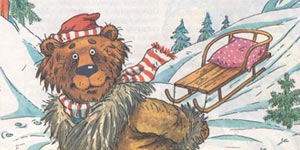 
Весь день Миша катался на санках, кувыркался в снегу, и вот результат: к вечеру у него заболело горло. Срочно нужны чай с малиновым вареньем и горячее молоко! Но в берлоге ничего этого не оказалось. Побрел Миша на лесной рынок, а там уже никого нет - поздно пришел. Побежал Миша в магазин к Винни-Пуху - и тут неудача, на дверях записка: "Ушел в свой родной лес на день рождения осленка Иа". "Эх, - огорчился Миша, - был бы у меня свой магазин, всего бы вдоволь было". И решил он открыть свой магазин.
Сказано - сделано. На следующий день рано-рано утром Миша, хотя еще и чувствовал себя не очень хорошо, чисто вымел берлогу, установил посредине прилавок, поставил на него найденные на лесной свалке чугунные весы и важно уселся ждать покупателей.
Забежал к Мише Зайчик - внук старого Зайца.
- Ты что, в снежки играть не идешь?
- Не могу, я теперь - хозяин магазина. Видишь, торгую.
- Торгуешь? А чем ты торгуешь?
Почесал Миша затылок, а ответить-то и нечего и торговать нечем. Зайчик постоял-постоял, пожал плечиками и убежал. Расстроился Миша, чуть не плачет. Стал он думать-гадать: отчего же у него ничего не получается?
Думал-думал и наконец понял, что главное в магазине - не весы, не прилавок и даже не продавец, а то, чем торгуют, - ТОВАР. 



Забегал Миша по берлоге, ищет, что выложить на прилавок. Нашел дырявый резиновый мячик, хотел его на прилавок положить, да вовремя спохватился: кому же такое старье нужно? Подумал было свою шубу продать, да шуба самому пригодится.
И вспомнил Миша, что в дальней кладовке у него несколько бочонков меда припрятано. Что может быть вкуснее и полезнее меда для любого лесного жителя!
Выкатил Миша пять бочонков из кладовки, расставил их на прилавке и уселся ждать покупателей. Глядит он на мед и думает: "Странное дело! Когда я мед в лесу собирал - это был просто мед диких пчел. Когда мед в кладовке лежал - это был просто мед запасливого медвежонка".
Миша облизнулся и стал думать дальше: "А как только я бочонок меда на прилавок поставил, он уже стал не просто медом, а товаром. Значит, товар - это то, что можно купить и продать".
Но тут Мишины думы прервал новый гость - Ежонок. Он купил баночку меда для своего любимого старого дедушки.
Так началась торговля в Мишином магазине. И скоро на прилавке этого магазина стояли не только бочонки с душистым медом, но и много других вкусных товаров. А где Миша раздобыл их? Об этом ты узнаешь в следующей истории.


А теперь мы предлагаем тебе заглянуть в одну очень умную книгу, которую начинающему бизнесмену Мише подарил мудрый Филин, узнавший от лесной сплетницы Сороки новость об открытии магазина. Он сказал, что эта книга, хотя и называется скучно "Задачник", поможет Мише (и тебе тоже) овладеть новыми знаниями в области экономики. 


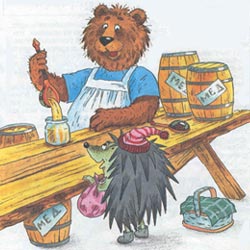 
ЗАДАЧНИК МУДРОГО ФИЛИНА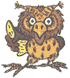 
1. Отгадай загадку:
Угадай, как то зовется,
Что за деньги продается.
Это не чудесный дар,
А просто-напросто... 

2. Вспомни сказку братьев Гримм "Король-Дроздобород" - о капризной принцессе, которой пришлось продавать на базаре горшки. Как можно назвать эти горшки? 

3. Внимательно посмотри на рисунок и карандашом скажи, что можно купить? Подумай, почему не все можно купить и продать. Как ты считаешь, что еше не продается и не покупается? Обсуди это со взрослыми.

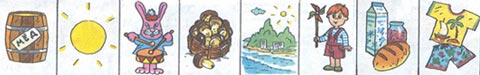 ИСТОРИЯ ВТОРАЯ
Откуда в Мишином магазине мед взялся?

О том, как непросто дело делается и от чего зависит,
много ли товаров в магазине. Всю весну Мишин магазин бойко торговал мёдом: его брали как угощение для гостей, как лакомство для себя в дни веселых лесных праздников и, конечно же, как самое вкусное в мире лекарство. Тем более что продавал его Миша дешевле, чем Винни-Пух в своем магазинчике.
Но в один прекрасный день Миша неожиданно обнаружил, что его кладовка совсем опустела. Так увлекся торговлей, что не заметил, как иссякли все запасы. 

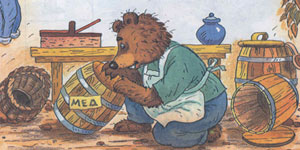 
Стал Миша думать, как дальше быть: не закрывать же магазин? Только торговля налаживаться стала, и на тебе - товар кончился. Вышел Миша на улицу, посмотрел вокруг, ничего придумать не может. Прикрыл он берлогу и побрел по лесной тропинке, бурча себе под нос: "Эх, непросто быть хозяином магазина. Обо всем надо заранее думать. Пустой прилавок - это самое страшное для торгового дела, прямо сказать - настоящая катастрофа". Убедился Миша на собственном опыте, что за прилавком сидеть и вежливо покупателей обслуживать - это только полдела. Хорошего хозяина ноги кормят!
"Придется идти к пчелам", - подумал Миша и отправился на опушку леса, где перед огромным лугом располагался пчелиный дом.
Подойдя к нему поближе, Миша удивился тишине и спокойствию, которые царили вокруг. Не сновали туда-сюда деловитые, подвижные пчелки, совершенно не ощущалось волшебного медового аромата, который Миша мог бы учуять и за километр. Миша даже испугался: не случилось ли чего, не разорил ли кто дружную пчелиную семью? Он осторожно заглянул в домик и немного успокоился, увидев, что все пчелы на месте. 


- Пчелки, продайте мне, пожалуйста, медку, - вежливо попросил Миша, - мне совсем торговать нечем.
- Ж-ж-ж-ж-ж! - загудели пчелы не очень довольно. - Не можем. Его еще собрать надо да в улей снести.
- Ну так несите! - нетерпеливо воскликнул Миша.
Вперед выступила лучшая пчела-сборщица, которую все называли Пчелой-труженицей.
- Не так-то это просто. Сначала надо подождать, пока распустятся деревья да луг цветами покроется. Затем всем ульем надо потрудиться: с рассвета до заката с цветка на цветок летать, собирать вкусную пыльцу да сладкий нектар, носить все это на своих пушистых лапках и брюшках в улей, аккуратно там складывать в ячейки - соты. Глядишь, если лето будет теплым, а труд каждодневным, к середине лета и сможем мы набрать достаточно душистого меда, чтобы можно было с тобой поделиться. Вот тогда мы его тебе и продадим.
- А по какой цене? - спросил Миша озабоченно.
- Да дешево продадим, только чтобы полученных денег нам на жизнь хватило: еду-питье купить, одежду да детишкам игрушки.
- Ну что ж, придется ждать,- вздохнул Миша. - С медом промашка вышла. К кому же еще в гости наведаться?
Почесал он лапой лохматый затылок и отправился к белке за орехами.
Белку Дашуту застал Миша на лесной поляне. Вид у белки был очень озабоченный: не замечая медвежонка, она продолжала что-то искать в траве под старыми, прошлогодними листьями. Так и, не поняв, что она там потеряла, Миша все же отважился заговорить:
- Белочка, здравствуй! Я к тебе за орехами.
- Где же я, Миша, их возьму весной? Видишь, сама ищу то, что еще осенью припрятала. Мои запасы, которые в дупле были, уже кончились.
- А как же быть?
- Подождать надо, Миша. Скоро орешник зацветет, зеленые орешки появятся, созреют, тогда мы с детишками моими да сестрицами и потрудимся, попрыгаем по кустам, набьем орехами полные дупла. Вот тогда и приходи. Будем договариваться.
- Опять неудача. Невезучий я, что ли, такой? Может, в другой лес сходить, там счастья попытать? - стал размышлять Миша вслух.
- Не ходи, пользы не будет,- послышался откуда-то сверху уверенный, спокойный голос старого Ворона. - Время сейчас такое. Межсезонье называется. От старого урожая почти ничего не осталось, а новый еще не созрел. Если у кого и есть кое-какие припасы, вряд ли они будут с тобой делиться. Сейчас каждый то, что у него есть, придерживает. Все может случиться. А вдруг неурожайный год выдастся? Засуха, к примеру, или наоборот - дожди зарядят каждый день? Любое нарушение равновесия в природе на хозяйстве отражается. Уж я-то на своем веку много чего повидал. Так что, Миша, ты сейчас не суетись. А уж как время придет урожай собирать, вот тут - не зевай: запасов тебе нужно много, если торговым делом всерьез решил заняться.
Выслушал Миша старого Ворона и загрустил не на шутку. Чтобы ободрить его немного, старый Ворон добавил: - Ничего, Миша, не расстраивайся, первый блин всегда комом. А на ошибках учатся. И опыт в любом деле приходит постепенно. Понял Миша, что торговлей заниматься действительно не так-то просто. Прежде чем товар на прилавок положить, нужно, чтобы кто-то его создал своим ТРУДОМ: вырастил, собрал, сделал своими руками. 


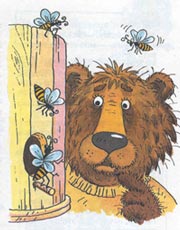 
ЗАДАЧНИК МУДРОГО ФИЛИНА
1. Внимательно посмотри на рисунки. Определи, кто что сделал, и найди того, чьи результаты труда на рисунке не изображены. 

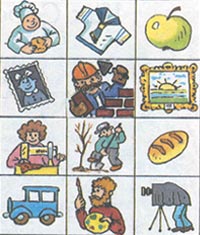 
2. Спроси у знакомых взрослых, чем они занимаются на работе, что производят.

3. Что ты делаешь дома (моешь полы, посуду, убираешь книги и игрушки и т. д.) и как делаешь (хорошо, добросовестно или кое- как)? Сэкономил ли ты время и силы мамы или бабушки, или им пришлось переделывать твою работу? ИСТОРИЯ ТРЕТЬЯ
Как Сорока Мишин товар хвалила

0 том, что такое реклама, для чего она нужна
и как ее лучше организовать. 0 том, как прожил Миша весну и половину лета, он рассказывать не любил. Почему? А ты представь себе какой-нибудь день, когда ты не ходил в школу или в детский сад, не гулял и не играл с друзьями, не читал интересную книгу, вообще ничего не делал. Будет тебе о чем рассказать друзьям или родителям вечером такого дня? Вот и Миша до середины лета прожил совсем неинтересно - торговать ему было нечем. Магазин он до поры до времени закрыл - ждал, когда лесной урожай поспеет и пчелы и белки товар ему принесут.
Наконец наступила середина лета. Июльский лес был необыкновенно красив: деревья шелестели зелеными листьями, небо ярко синело, из травы весело выглядывали ромашки, колокольчики и другие полевые цветы, и краснели под листьями ягоды земляники и малины.
Но Мише теперь некогда было любоваться лесной красотой, потому что и пчелы-труженицы с Мишей душистым медом поделились, и белка Дашута первых созревших орехов для него набрала. Повеселел Миша. Вымыл-вычистил он свой магазинчик, любовно разложил долгожданные товары на прилавке, надел красивый белый фартук и приготовился встречать друзей-покупателей. Да только товар что-то не раскупается - редкий посетитель заходит в Мишин магазин. Забыли, видно, о нем лесные жители. Сел Миша на крылечко, пригорюнился. Вдруг - фырр-рр-рр-р!- на соседний куст старая Сорока села, хвост распустила, хитрыми глазками на Мишу уставилась:
- Что ты, Миша, не торгуешь? Или нечем? Или товар плох?
- Да нет, Сорокушка. И мед душист, и орехи ядрены, да никто ко мне не идет.
- Это почему же, Мишенька? - поинтересовалась Сорока.
- Не знаю, Сорокушка. Может, забыли о моем магазине. Может, не знают, что у меня товар появился. А может, никому не нужны ни мед, ни орехи.
Задумались оба. Вдруг Сорока заверещала:
- Знаю, Мишенька! РЕКЛАМА нужна! Я тебе помогу!
- Реклама? Это что еще такое? Такого товара у меня нет.
Засмеялась Сорока:
- Да это, Мишенька, и не товар вовсе. Просто полечу я по лесу, над лугом, вдоль речки и всем прокричу, где твой магазин находится и какой в нем вкусный товар продается. Вот все звери, птицы, насекомые и узнают о тебе. А мед твой и орехи я уж расхвалю так, что отбоя от покупателей не будет. Спасибо мне, старухе, потом скажешь. А пока я летать буду, ты не сиди сложа руки, а поучись торговать и подумай, как ты сам свой товар разрекламировать можешь.
Повязала Сорока цветной платок. на голову, вспорхнула с ветки, и вскоре ее пронзительное стрекотание разнеслось над лесом. 
Миша крепко задумался, а затем достал краски, кисточку и на листке лопуха нарисовал бочонок меда. Повесил листок у входа в магазин, а рядом еще и ветку орешника пристроил с пятью самыми крупными и красивыми орехами. Сразу стало видно, что его берлога не просто берлога, а магазин, и что в нем купить можно - тоже ясно всем.
Глядь, а рядышком с ним Муха-Цокотуха со своим большим мушиным семейством остановилась, Клест на забор присел - смотрят, заинтересовались Мишиным художеством. А Миша и тут не растерялся:
- Заходите, друзья! Кому орешков каленых? А кому медку душистого? Добро пожаловать! Купите - не пожалеете! Себе и детишкам на радость!
Не успел Миша Муху-Цокотуху обслужить, как в магазин незнакомый Мише Зайчонок вбежал - запыхался, насилу отдышался:
- Где здесь мед продают, о котором Сорока рассказывала?
И потом целый день не закрывалась дверь в Мишином магазине: слетался, сбегался, сползался лесной народец, чтобы попробовать расхваленный Сорокой товар.
Так благодаря Мишиной расторопности и тому, как Сорока Мишин товар хвалила, слава о Мишином магазине и его вкусном товаре по лесу и по всей округе разнеслась, и торговля пошла бойкая. 

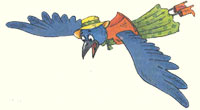 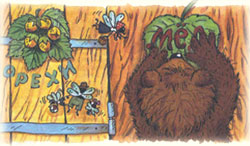 
ЗАДАЧНИК МУДРОГО ФИЛИНА
1. В двух магазинах, витрины вторых изображены на рисунках, продаются совершенно одинаковые товары. В каком магазине будет больше покупателей и почему? 

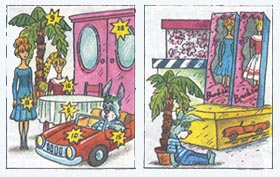 
2. Реклама какого товара принесет больше всего пользы людям:
- очень красивый, но дорогой свитер;
- вышедшие из моды ботинки;
- новый вид зубной пасты, очень хорошо влияющей на зубы;
- платье устаревшего фасона.

Выбери подходящий ответ и обьясни кому-нибудь из взрослых, почему ты сделал именно такой выбор. 

3. На одной улице жили два портых. Первый портной, чтобы привлечь клиентов, повесил над дверью такую табличку:
"Здесь живет самый лучший портной в городе".
Второй рекламирует себя немножко иначе:
"Здесь живет лучший портной на улице".
Как ты думаешь, к какому портному придет больше заказчиков и почему? 

4. Придумай рекламу самых вкусных маминых пирогов или связанных бабушкой носков. ИСТОРИЯ ЧЕТВЕРТАЯ
Как Миша цену назначал

О том, почему один и тот же товар может быть 
дешевле и дороже и от чего это зависит. С середины лета дела в Мишином магазине пошли прекрасно. Да только смотрит Миша: реже медом лесные жители интересоваться стали, а вот о ягодах спрашивают. Что ему делать? Подумал он как следует и в воскресенье в чащу за первой малиной отправился. Зайти пришлось далеко (не везде ягода созрела) и тpyдиться долго - чуть ли не весь день. Зато набрал аж два ведра самой спелой, самой вкусной ягоды-малины.

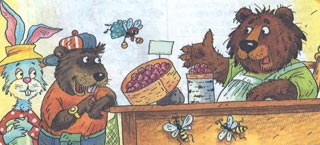 
Пахнет малиной в Мишином магазине - сбежались покупатели: и Муха-Цокотуха, и Пчела-труженица, и зайцы, и бобр Недотепа. "Ага, - думает Миша, - малинка спросом пользуется. А попробую-ка я ее подороже продать, чем мед и орехи". Назначил ЦЕНУ высокую, да уж и малина больно хороша, и лесные жители по ней соскучились. Бурундук Андрюшка целую корзину купил, на дороговизну не посмотрел - дочку Лизоньку побаловать захотелось. 


Быстро товар разошелся. И Мише пришлось опять в лес за малиной идти. Много ягод набрал, не поленился по кустам полазить. Ягодку к ягодке в лукошко и в ведерко складывал, бережно до берлоги нес, чтобы не помять, не испортить. Paзмeчтался Миша, как у него в магазине отбоя не будет от покупателей, стал опасаться, что очередь соберется большая и места всем не хватит в берлоге.
Но в этот раз вот что получилось. Выложил Миша малину на прилавок: ив корзинках, и в красивых пакетиках из лопушиных листьев, и в симпатичных берестяных коробочках специально для ребятишек поменьше порции сделал, и просто россыпью на большом расписном блюде рядом с весами поставил, чтобы удобно взвешивать было, кому сколько надо. Смотрит - не нарадуется: хороша малина, сама в рот просится!
Приготовился Миша к торговле как полагается, надел белоснежный передник, стал ждать первых покупателей. Залетел в магазин вездесущий Воробей, посмотрел на витрину, потом кошелечек свой приоткрыл, чирикнул что-то себе под нос и выпорхнул вон. Приходили муравьи, долго шептались о чем-то в уголочке, потом сказали, что вечерком заглянут, да так и не дождался их Миша. Закрыл он свой магазин и никак понять не мог, почему сегодня его посетители так странно себя вели.
Только на следующий день ясность наступила. Приползли в магазин две сестрички-гусеницы, поглядели и говорят:
- Ой, Мишенька, больно дорога у тебя малинка нынче. Ее и в лесу уже много стало. Лучше мы через полянку переползем и с кусточка поедим.
Так и сделали, да еще и другим подсказали. Вот и остался Миша без покупателей. Тут, правда, Крот явился в магазин прямо из-под половицы:
- Уф! Уф! Малиной вкусно пахнет.
Миша сидит сердитый:
- Иди на опушку, там и ешь
. - Еще чего! Деньги у меня есть, а ход рыть под всей поляной - лень.
Миша обрадовался, малину взвесил, но кроме ленивого Крота так к Мише за малиной никто в тот день и не заглянул.
Прикинули, наверное, лесные жители: чем такие деньги тратить, лучше не полениться, на полянке поесть. Чуть у Миши вся собранная малина не пропала. Но на следующее утро он сообразил, что раз товар по-прежнему не раскупают, цену нужно снизить. Он это и сделал, и опять торговля бойко пошла.
Так Миша на собственном опыте убедился, что цену на товар назначать - дело хитрое. Цена от многого зависит: и от того, сколько ягод в лесу, и от того, легко ли их добыть, и от того, какого товар качества. 



ЗАДАЧНИК МУДРОГО ФИЛИНА
1. В двух соседних лесных магазинах продавали в разгар ягодного сезона клyбникy. В одном магазине - по 500 лесных рублей за 1 кг, в другом - по 600 рублей. Как ты думаешь: в каком магазине pacкупят ягоды быстрее?

2. Одинаковое печенье продается в упаковках разного размера. Одна упаковка стоит 400 лесных рублей, вторая - 500 лесных рублей. Почему у одного и того же печенья в разных упаковках может быть разная цена?

3. Когда ты пойдешь с мамой в магазин, внимательно посмотри на игрушки и на цены на них. Почему одна машинка или кукла стоит дороже, чем другие? Объясни маме. ИСТОРИЯ ПЯТАЯ
Как Миша продал много-много малины

О том, как можно торговать и когда какой способ торговли выгоднее. В это лето урожай в лесу на малину был невиданным. Миша не успевал из чащи ведра с малиной таскать. Встанет утром пораньше, как только птицы малиновки своими трелями начинают лесных жителей будить, умоется студеной утренней росой - и в лес.
Были у Миши свои заповедные места, куда не каждый зверь доберется: через гнилое болото, по бугоркам и кочкам, сквозь бурелом, через речку-быструшку, к густым зарослям молодого малинника. От спелых ягод, которых здесь видимо-невидимо, аромат по всей округе шел.
Правда, пчелы и осы сюда тоже частенько наведывались. Иногда они налетали на сладкие кусты целым роем и отвлекали Мишу своим жужжанием, перелетая с одной ветки на другую. Но ягод было так много, что хватало всем, и никто между собой не ссорился.
Уже к полудню Миша возвращался в свою берлогу с полными ведрами вкусных красивых ягод, которые тут же превращались в товар, потому что он сразу выставлял их на прилавок. Себе Миша ничего не оставлял: ведь он досыта наедался прямо в лесу. Одну ягодку в ведро, две - в рот, две - в ведро, одну - в рот... И так каждый день. Хороша малина прямо с куста! Что может быть вкуснее и полезнее!
Покупатели тоже довольны. Миша знает уже, что на такую малину цену можно повыше назначить. А к вечеру малина сок пустит, подмокнет - Миша цену снизит. Только вот беда: малины так много, что всю ее не успевают раскупать. Уже несколько раз Миша вечером прокисшую малину на помойку выбрасывал. Жалко-то как! Не только ягоды, но и труд его, Мишин, пропадает! Что же делать?
Думал он, думал и пошел за советом к хитрой Лисе на рынок. Сидит Лиса важная, в красивом деревянном ларьке, на котором написано: "Овощи - фрукты". Сдачу она высчитывает не на счетах, а на заморском чуде-компьютере. Подошел к ней Миша, поздоровался, а потом и говорит:
- Лисонька, посоветуй, как мне быть.
И рассказал ей о своих неприятностях.
Лиса-умница подумала-подумала и ответила:
- Я, Мишенька, тебе помогу, малину оптом у тебя куплю.
- Это как же так? - удивился Миша.
- А вoт как! Оптом - значит покупаю сразу всю малину, сколько есть: и хорошую, и похуже. Только продать ты мне ее должен дешевле, чем когда в розницу торгуешь.
- А в розницу - это как?
- Это когда ты по одному-два килограмма каждому покупателю отдельно продаешь. Понял?
- Понять-то я понял, только не понял, зачем тебе так много малины?
- Я, Мишенька, из нее варенье наварю и зимой продавать его стану. Много денег выручу. Где еще зимой найдешь малину - только у меня! И мне выгодно, и жителям леса неплохо.
- А если я, Лисонька, тебе не продам малину - очень уж ты дешево покупать хочешь.
- Ну, как знаешь! Только напрасно ты упрямишься: малины у тебя много, всю ее продать не успеешь - пропадет, прокиснет. Совсем ничего не получишь. А с помощью оптовой торговли и малину сбережешь, и деньги заработаешь. Может, и не очень большие, а все же деньги. 

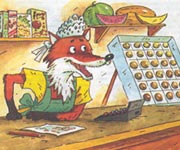 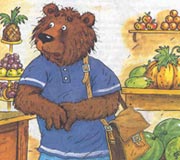 
Подумал Миша и понял, что Лиса права, ударили они с ней по лапам и обо всем договорились.
Так Миша узнал, что он все время в своем магазине в розницу торговал, а теперь научился и оптом быстропортящийся товар сбывать Лисоньке на рынок.
И еще понял Миша, как важно за качеством товара следить да расторопным быть: все предусмотреть, всюду поспеть. 



ЗАДАЧНИК МУДРОГО ФИЛИНА
В каком случае речь идет о торговле оптом, а в каком - о торговле в розницу:
- мальчик кyпил в киоске порцию мороженого,
- магазин приобрел на фабрике 50 пар красных сапожек для продажи детям. ИСТОРИЯ ШЕСТАЯ
Почему у Миши растет не только малина, но и цена

О том, как Миша на собственных ошибках учился цену назначать,
чтобы она устраивала и продавца, и покупателя. К концу лета Миша совсем умаялся. Ведь, кроме торговли, ему приходилось и прилавок ремонтировать, и уборку в берлоге делать, и витрину оформлять, и товар добывать. И вот однажды выбрал Миша свободную минутку, сел и задумался, как ему свое время лучше распределить, чтобы больше успевать и меньше уставать. И первое, что ему пришлов голову, - не ходить так далеко за малиной, а попробовать самому вырастить ее около берлоги.
Дело к осени, самое время малиновые кусты сажать. Взял Миша у барсука Андрюшки денег в долг, купил лопату и грабли, посадил кустики. Потом еще удобрения купил землю подкормить, чтобы малина лучше росла.
Следующей весной, когда пришла пора малине цвести, Миша еще у барсука денег занял, купил конфет и отправился к пчелам с поклоном, просить, чтобы они на его кусты почаще прилетали, получше опыляли цветочки.
Созрели первые красные ягоды - повадились в Мишин малинник птицы наведываться, самые крупные и лакомые ягоды склевывать. Пришлось Мише опять в долг денег взять, чтобы купить трещотку, навязчивых птиц распугивать. Вот, наконец, собрал Миша всю малину - килограммов десять - и стал думать, какую цену на нее установить. Малина крупная, красивая, всем по вкусу придется. Только помнит Миша, как в прошлый раз цену высокую назначил, а покупатели по такой цене малину брать отказались, чуть она вся не пропала. Поэтому Миша решил цену пониже назначить - по 100 лесных рублей за килограмм.
Быстро Миша малину распродал, целую 1000 лесных рублей выручил - сидит, радуется. Вдруг в дверь кто-то стук-стук-стук! Глядь: да это Барсук! Пришел должок получить. Тут Миша о долгах да о своих расходах вспомнил. Лопата и грабли 300 рублей стоили, удобрения - 100, конфеты - 550 да трещотка - 160. Вот 1100 рублей долгу выходит. А он всего 1000 рублей за малину выручил. Даже долг отдать - и то не хватит.
Расстроился Миша, лапу от обиды закусил. Главное - никак понять не может, как же так получилось: растил малину, растил, продавал, продавал, а в результате не только ничего не получил, но еще и в долгу у Барсука остался. 
Решил Миша у мудрого Филина спросить, почему же так получилось. Выслушал мудрый Филин всю историю, засмеялся-заухал. Все Филину ясно: Миша цену неправильно на малину назначил. Нужно было сначала все затраты подсчитать, потом прибавить столько денег, сколько за свой труд получить хочешь, и лишь потом цену назначать. Ну, конечно, и спрос на товар учитывать. Что ж, век живи - век учись! 

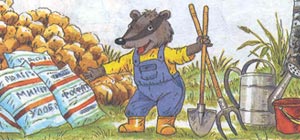 
ЗАДАЧНИК МУДРОГО ФИЛИНА
1. Какие фрукты дешевле, а какие дороже в России: яблоки или ананасы? В Африке? И почему?

2. В селе Простоквашино все любят мороженое. Но как ты думаешь, когда на него больше спрос: зимой или летом?

3. Какие яблоки стоят дороже на рынке: свежие или немного побитые, подгнившие? И почему?

4. Если цены на дерево стали выше, что произойдет с ценой скворечника - домика для скворца? ИСТОРИЯ СЕДЬМАЯ
Как у Миши появился помощник Дятел

О том, зачем нанимают работников 
и какая у них должна быть зарплата. Как-то вечером, когда солнышко уже за лес село, вышел Миша на крылечко. Устал он за день: лапы болят от беготни в кладовку и обратно, от перетаскивания тяжелых бочонков, ящиков, лукошек с товаром; пальцы распухли - попробуй по клавишам кассы целый день отстукивать; в голове гул и цифры мелькают - с самого утра деньги считал. Вот и за морковкой не успел сходить, мало ее в магазине осталось, а зайцы ее помногу покупать любят. Вдруг завтра прибегут, а морковки не хватит?!
К утру еще постирать и погладить нужно. Ведь в магазине следует все в чистоте держать и самому опрятно выглядеть, иначе покупатели заходить перестанут и торговля остановится. А этого ни в коем случае нельзя допустить. Товар должен постоянно переходить из рук продавца в руки покупателя, как говорят - оборачиваться. Это Миша уже понял. Ведь недаром продажа товаров (их движение) называется ТОВАРООБОРОТ.
Без товарооборота не вернутся к Мише денежки, которые он на покупку меда, орехов и других товаров израсходовал, не получит он ни копеечки и за свой труд. В общем, трудно Мише придется. Так, зaнятый своими размышлениями, сидел Миша около берлоги и пытался придумать, как бы ему со всеми делами успевать.
- Здравствуй, Мишенька! - это дятел Яша мимо пролетал. - Что-то ты плохо выглядишь сегодня?
- Устал я, Яшенька! Все одному приходится делать.
- А ты, Мишенька, помощника себе возьми.
- И правда! - воскликнул Миша. - Как я сам не догадался? А ты пойдешь ко мне?
Дятел задумался на минутку:
-А почему бы и не пойти - пойду. А что делать надо, Миша?
- Давай договоримся, что ты делаешь, а что - я.
И порешили они так: Миша руководит, товар для магазина достает да бочонки ворочает, на прилавок ставит, а Дятел за прилавком стоит, по кассе стучит, деньги считает, в конце дня их Мише сдает. Установил Миша Дятлу рабочий день от того момента, когда первые птицы запоют, и до захода солнца, обеденный перерыв в самое жаркое время дня и ЗАРПЛАТУ назначил.
- Миша, а зарплата - это что такое?
- А это те деньги, которые я тебе платить буду за твою работу. Как потрудишься - так и получишь. Хорошим работником окажешься - и зарплата у тебя высокой будет, а лениться станешь - не только зарплаты не получишь, а и совсем уйти придется. Мне плохие помощники не нужны. Ну, а если отлично работать будешь, то и премией награжу, то есть, кроме зарплаты, еще денег выплачу.
Обрадовался дятел:
- Я уж, Мишенька, постараюсь быть отличным помощником.
На том и порешили. 

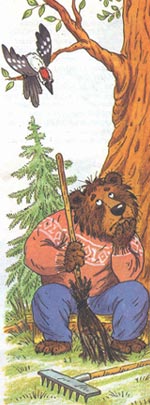 
ЗАДАЧНИК МУДРОГО ФИЛИНА
Как ты думаешь, кто должен получать большyю зарплату?  Тот, кто сколачивает ящики для деталей, или тот, кто эти детали делает?  Тот, кто зимой в теплом помещении новые дороги на карты наносит, или тот, кто эти дороги строит на открытом воздухе? ИСТОРИЯ ВОСЬМАЯ
Как Миша понял, что деньги счет любят

О том, как затраты считать и с прибьтью торговатьХорошо пошли дела в магазине с тех пор, как появился Мишин помощник - дятел Яша. Дружно и весело работают, всё успевают. Дятел очень быстро на своем рабочем месте освоился. Прилетал в магазин точно к назначенному часу и уходил не раньше захода солнца. А бывало, и задерживался, если нужно что-то доделать. Любое дело в его лапках спорится, за что ни возьмется - все получается. А все потому, что добросовестно к работе относился, не зевал, покупателей вежливо обслуживал. 
Понял он, что его старания даром не пропадут - Миша оценит его труд по заслугам.
А у Миши появилось больше свободного времени, когда можно об улучшении работы подумать, новый товар раздобыть, чтобы лесных жителей в свой магазин привлечь. 
Миша уже многому успел научиться. Теперь он всегда правильно цену на свой товар устанавливает, никогда не ошибается. Уж если это вкусная и полезная малина, то Миша понимает, что ее каждый с удовольствием купит и денег за нее не пожалеет. А если это безделушка вроде воздушного шарика, то его каждый покупать не станет. Польза и радость от него только детишкам малым. И цену на такой шарик с ценой на малину не сравнишь.
Помнит Миша, что из тех денег, что он от покупателей получает, еще и свои затраты надо покрыть. Значит, в цене на товар и это учитывать надо. Не забыл Миша, как сам малину выращивал да потом долги отдавал. Стал Мишин кошелек толстым, да только не удалось ему все денежки в копилку доложить. Он даже не успел их толком пересчитать, как уже пчелы на пороге:
- Пора, Миша, за мед расплачиваться.
Отсчитал Миша деньги, как положено, весь долг сполна вернул. Не успел кошелек закрыть, прибежала белка Дашута:
- Нужны и мне денежки за орехи. Я, Миша, собралась платьица для бельчат купить.
И с белкой Миша расплатился. Поблагодарил ее, раскланялся низко. Стал договариваться, чтобы на следующий год она тоже орешков на его долю заготовила. Понял Миша, что если дружбы с Дашутой и другими соседями не терять, то и с товаром будешь, и в беде один не останешься, если вдруг какое несчастье приключится.
После этого Миша вспомнил, что зарплату Яше выплатить надо. Отсчитал он положенную сумму, завернул деньги в красивый толстый лист мать-и-мачехи, позвал Дятла и вручил ему лист с заработанными деньгами, сказав, что очень доволен его работой и хотел бы и дальше вместе с ним свое дело вести.
Яше было очень приятно такие слова слышать, и он, конечно, согласился продолжать работу в магазине. Он и не скрывал, что ему такая работа очень нравится.
Вечером пришел Бобр: он делал для Миши корзинки, ящики да бочонки, в которых товар хранится. И с ним расплатился Миша. Только присел отдохнуть, слышит - скребется кто-то:
- Это мы, Миша, мыши.
Вскочил Миша:
- Ах, мои помощники дорогие! Без вас я бы не справился.
Мыши орехи, что белки собрали, рассортировали на крупные и мелкие и по местам разложили. Кроме них такую работу никто бы так быстро не сделал. Выдал Миша старшей мышке все заработанные денежки и попросил ее поделить на всех по справедливости.
Со всеми Миша расплатился, все необходимое для будущей торговли закупил, а денежки в его кошельке еще остались. Рад Миша: значит, недаром он торговал-трудился - ПРИБЬЛь получил!
Только уж очень он волновался, чтобы никого не забыть, вовремя со всеми расплатиться. Устал даже от такого напряжения! И решил Mиша с этого дня все свои долги и расходы в специальную тетрадку записывать. Во-первых, для памяти, а во-вторых, для того, чтобы в любой момент можно было определить, как работа идет - с прибылью или с убытком. Это можно сделать, если в ту же тетрадку записывать не только расходы, но и доходы - на какую сумму товаров в магазине продано, сколько денег за это получено, то есть выручку от продажи товаров.
Миша раньше в уме все эти расчеты делал, но когда товарооборот увеличился, стало очень трудно удерживатьвсе цифры в голове. А на бумаге все, как на ладони, - ясно и понятно, главное - наглядно. Нужно только не лениться, аккуратно все записывать, то есть учитывать.
Сказано - сделано. Достал Миша с полки толстую тетрадь и написал на обложке крупными буквами: «УЧЕТ». Положил книжку в верхний ящик своего рабочего стола и, довольный собой, пошел закрывать магазин.
Сорокушка-подруженька тут как тут:
- Здравствуй, Мишенька, с прибылью тебя первой!
- Спасибо, дорогая!
- А что ты с ней делать-то будешь? - не унималась Сорока.
- Были бы деньги, а уж как их потратить - не проблема.
- Ну, не скажи... - загадочно проговорила Сорока и мигом вспорхнула, только ее и видели.
О том, какие трудности возникли у Миши, когда он деньги тратил, ты узнаешь из следующей истории. 

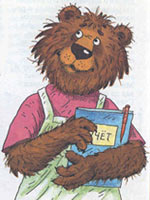 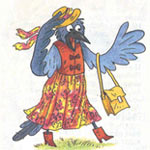 
ЗАДАЧНИК МУДРОГО ФИЛИНА
1. Два бизнесмена поспорили: кто больше прибьли получит? В итоге один выручил от продажи своих товаров 5000 рублей, а расходы его составили ЗОО рублей. А другой наторговал на 1000 рублей меньше, но и затратил своих денег 1500 рублей. Кто выиграл спор? 

2. Вырастили зайцы две грядки моркови - всего 50 кг. Одну грядку они сами обрабатывали, а на другой у них Барсук трудился и за свою работу 100 рублей попросил. Да еще на семена и удобрения было потрачено 25 рублей. Половину моркови зайцы себе оставили, в кладовку положили. А остальное решили продать, только вот не знают, по какой цене им торговать, чтоб в убытке не оказаться. Помоги им, дружок! 

3. Вспомни русскую народную сказку «Морозко». Кто из ее героев оказался в убытке, а кто - с прибьлью? ИСТОРИЯ ДЕВЯТАЯ
Как Миша учился деньги делить

О том, как правильно деньгами распоряжаться,
чтобы дело не пострадалоПрибыль от торговли в магазине получилась большая, деньги даже в копилку не поместились. Рад Миша. Думает: "Пойду-ка я куплю у пауков большой ковер на пол и зеркала у зеркальных карпов, украшу свой магазин".
Так и сделал, да еще по дороге у Лося рога купил, которые тот решил сбросить.
Пришел домой, за работу принялся. Застелил ковер, повесил зеркала, рога над входом прибил и любуется: на полу пушистый ковер словно травка зеленеет, в зеркалах вся берлога отражается – магазин словно больше стал и товаров в нем прибавилось. Давно Миша об этом мечтал, да все денег не хватало.
А теперь торговля наладилась, вот и сделал Миша дорогие покупки.
Лисонька-подруженька забежала полюбоваться на красивые вещи, но и дела не забыла.
– Помнишь, Миша, обещал ты мне много орехов продать, оптом, чтобы их засахарить на зиму. Я бы и сама орехов у белок купила, да в ссоре мы.
– Ой, – спохватился Миша,– я и забыл, все орехи распродал да и деньги уже потратил. Извини ты уж меня, пожалуйста, Лисонька! Не обижайся. В следующем году обязательно обещание свое выполню. Я теперь все торговые дела в специальную тетрадку буду записывать, ни за что не забуду, о чем мы с тобой договаривались.
Лиса с недоверием посмотрела на Мишу и сказала:
– Ладно уж, Миша. Не буду я из-за орехов нашу дружбу рушить. Но ты впредь прежде всего о деле думай. Все деньги на покупку ковров, зеркал и других украшений не трать. На приобретение товаров да на оборудование магазина деньги оставь, не трать все до последнего.
Так Миша и стал поступать. Часть денег из прибыли он тратил на ПОТРЕБЛЕНИЕ: себя не забывал, вкусненьким лакомился, шубу старую в починку отдал, занавески в спальне новые повесил. Можно было и еще кое-что для себя сделать, но Миша и о покупателях заботился, о НАКОПЛЕНИИ, то есть о расширении своего дела, не забывал: товары дополнительно закупил, новую кассу поставил, красивую бумагу для упаковки приобрел.
Оставшиеся деньги Миша приберег. Вдруг в лесу урожай на орехи плох будет – в соседнем лесу орехи дешево не купишь. Вдруг кассовый аппарат сломается – деньги на ремонт нужны будут. Планирует еще Миша в будущем году к своей берлоге склад пристроить и художников пригласить, чтоб в магазине витрину оформить.
Хочется Мише также накопить денег да съездить куда-нибудь в зарубежные леса у тамошних бизнесменов опыт перенять. А такая поездка дорого стоить будет! Потому и откладывает Миша каждую неиспользованную копеечку – накопления делает, о будущем думает.
Понял Миша, что накопление и потребление между собой тесно связаны: чем больше денег на потребление израсходуешь, тем меньше их останется для расширения дела. Поэтому, когда тратишь деньги на потребление, нужно всегда регулировать "аппетит", имея в виду не только то, в чем нуждаешься сегодня, но и то, что тебе будет необходимо завтра. 

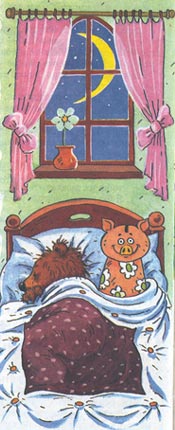 
ЗАДАЧНИК МУДРОГО ФИЛИНА
1. Жили-были дед и баба. Была у них курочка Ряба. Снесла курочка яичко...
Продолжи сказку:
а) Когда яичко пойдет в потребление?
б) Что должно произойти, чтобы яичко поступило для накопления? 

2. Кот Матроскин объясняет Шарику:
– Моя корова Буренка не то, что твое фоторужье, много пользы приносит: молоко дает, из него можно сметану делать, npocтoквашу, творог. Это все для нашего потребления используется. лишнее молоко продавать будем, и тогда накопление получится.
Шарик спрашивает:
– А если все молоко выпьем?
– Все равно нам наша корова накопление обеспечит.
Шарик задумался:
- А как?
Помоги Шарику. Отгадай слово, в котором ответ на этот вопрос:
Т – – – – – К. 

3. Вспомни басню И. А. Крылова "Стрекоза и Муравей".
Как ты думаешь, куда девала нектар и пыльцу Стрекоза? Правильно – все сьедала. А Муравей? Копил, делал запас. А как это назвать на языке экономики? ИСТОРИЯ ДЕСЯТАЯ
Миша – брокер

О том, кто такой брокер и чем он занимаетсяНу и повезло в то лето Мише, да и всем лесным жителям! Уродилось всего в лесу видимо–невидимо: и грибов, и ягод, и трав пахучих лекарственных. И меда у пчел много. Мишин магазин товаром наполнился.Да вот беда – товару много, а покупателей нет. Кому в голову придет покупать землянику у Миши, если ее на полянке даром набрать можно сколько хочешь. Призадумался Миша – так ведь недолго и товару испортиться, и магазину ОБАНКРОТИТЬСЯ – разориться, значит. И решил Миша отправиться в город, может, там найдется покупатель.Вот пришел он в город, остановился в будке у своего друга Барбоса, стал расспрашивать, как в городе грибы–ягоды продают.Барбос говорит:– Отправляйся–ка ты на рынок, торгуй там.Но Мише этот совет не понравился: сколько на рынке за день продашь? Килограммов 5–7, а у него каждого товару килограммов по 100. Да и на рынке целый день стоять Мише некогда – дома, в магазине лесном, работы много. Тогда Барбос посоветовал Мише идти на биржу. Миша и не знал, что это такое. И верный друг ему объяснил: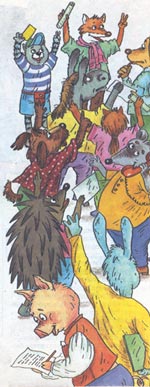 – БИРЖА – это такое место, где товару продают помногу, то есть оптом. Там можно за один раз продать и 100 кг малины, и 100 бочек меда. А продавец на такой бирже тоже специальным словом называется – БРОКЕР.Отправился Миша на биржу, здание которой стояло на большой площади. Еще подходя к дверям, Миша услышал сильный шум. А когда вошел внутрь, то сразу чуть обратно не выскочил, хотя был он совсем не трусливым медведем. На бирже творилось что–то непонятное: кричали, ревели, пищали, свистели, стучали молоточками, звонили по телефонам. Вскидывали вверх лапы, когти, крылья, руки, делая ими таинственные знаки. Мелькали бумаги, чеки, квитанции, печати. На табло под потолком высвечивались какие–то цифры.Сначала Миша ничего не понял, но потом пригляделся и разобрался. Разузнал он, сколько примерно стоит его товар на бирже, назначил цены и на ягоды, и на грибы, и на мед. Цены у Миши были невысокими, поэтому и покупатель быстро нашелся – важный рыжий Кот.В тот же день Миша сел в грузовик Кота и они отправились в лес за товаром. По дороге Миша поинтересовался, неужели Кот сам съест все–все, что купил. Мишин вопрос очень развеселил Кота – оказывается, у него магазин в городе и товар Кот закупил для своего магазина.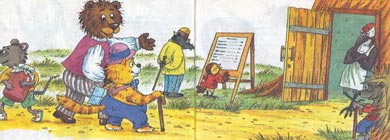 
С тех пор Миша знает: если тебе нужно продать или купить большую партию, то есть большое количество, товара – спеши на биржу! 
ЗАДАЧНИК МУДРОГО ФИЛИНА
1. Что нужно покупать на бирже, а что – в магазине:
5 кг сахара,
1000 кукол Барби,
1000 кг конфет,
один мебельный гарнитур? 

2. Где более высокие цены за одно и то же количество товара – в магазине или на бирже? ИСТОРИЯ ОДИННАДЦАТАЯ
Как у Миши малина испортилась, а меда на всех не хватило

О том, что такое дефицит и затоваривание
и почему и то, и другое плохоПрошел еще год. Вновь наступило лето. В этом году оно выдалось очень жарким, цветы засыхали, едва успев зацвести, поэтому пчелы смогли собрать меда гораздо меньше обычного. Заготовленного меда было так мало, что сначала они вообще не хотели его продавать. Миша еле-еле уговорил старшую пчелу продать хоть немного. И, несмотря на то, что удалось заполнить далеко не все бочонки, Миша был безмерно счастлив, что сделка состоялась. Свободные бочонки он сразу же заполнил сушеной малиной, от которой прямо-таки ломилась его маленькая кладовка.Урожай малины был в этом году огромный! Сколько Миша ее продал свежей, почти нипочем! Сколько еще сушить приходилось! Готовясь к зиме, Миша без особого труда заполнил сушеной малиной все ящики, мешки, банки и пакеты. К концу лета Миша понял, что малины-то много, а меда все-таки маловато в его запасах. Понять–то понял, да поленился малину из бочонков в лукошки пересыпать и в соседний лес сходить, чтобы там меда закупить.Всю осень Миша торговал одной малиной, цена на нее упала, а все равно никто уже и брать не хочет.Сорока посмеивается:– Э-э-э, Миша, да у тебя ЗАТОВАРИВАНИЕ произошло. Один в твоем магазине товар – малина. Торгуешь, торгуешь, а малина все не кончается. Запасы, видать, у тебя очень большие. Просчитался ты, Мишенька, не учел потребностей лесных жителей.Миша уже на разные хитрости пошел. Кто много малины покупает, тому бесплатно еще и жевательную резинку малиновую приложит. А то придумал красивые коробочки из цветной фольги склеивать и их малиной заполнять. Но все равно к весне ее так и не распродал. Действительно затоварился, чересчур большие запасы сделал.

А вот с медом – беда! Осень промозглая оказалась да холодная. Болели лесные жители часто. Им бы медком подлечиться, а в Мишином магазине мед уже в ноябре кончился. Один бочонок только и приберег для себя. А покупатели всё мед спрашивают.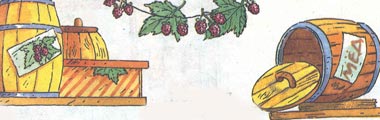 – Что-то, Миша, медок у тебя в ДЕФИЦИТЕ, не хватает его нам, – это опять вездесущая Сорока хвостом крутит да языком пощелкивает.Узнали как-то лесные жители, что у Миши в запасе еще бочонок меда остался, стали его просить-умолять и этот мед в продажу пустить. Пришлось Мише уступить. А лесные жители опять просят:– Посмотри, может, еще медку хоть немного раздобудешь, по самой высокой цене его купим да еще и благодарны будем.
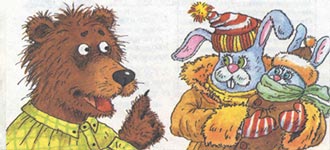 Но ничего не мог Миша поделать: рад бы лесным жителям помочь, но это не в его силах. Очень Миша пожалел, что в свое время в соседнем лесу меда не прикупил – сам бы сейчас с большой прибылью был и покупателям своим жизнь облегчил. А то приходится им по всей округе мед искать, а там, где он есть, в очереди стоять.Вот в кооператив "Золотой улей", к Винни-Пуху как ни зайдешь – полна горница покупателей. Хотя цены на мед в этом году очень высоки.Винни уже и выездную торговлю организовывал, с доставкой на дом. Подвозил мед прямо к норкам, гнездам, домикам лесных жителей и брал за это дополнительную плату – надбавку к цене. И все равно раскупали душистый мед, чтобы в очереди не стоять. Время тоже нынче дорого, берегут его лесные жители.В эту осень много нелестного Миша в свой адрес услышал! Магазин его в самом центре леса стоит, со всех сторон в него народ ходит.– Место-то хорошее, удобное, а товара нужного нет. Так что толку тогда от такого магазина? – стали поговаривать вокруг.Чуть совсем своих покупателей Миша не лишился! 
ЗАДАЧНИК МУДРОГО ФИЛИНА
1. Какие товары очень быстро раскупаются и скорее всего окажутся дефицитными в Мишином магазине, а какие не будут пользоваться спросом? (Сделай рисунки.)

2. Подумай и обсуди с родителями, какой дефицит для тебя самый неприятный:
а) когда в твоем районе не продают мороженое;
б) если в библиотеке мало интересных книг;
в) когда на рыбалке рыба не клюeт;
г) если у тебя нет друзей;
д) когда в магазине один сорт колбасы;
е) если у тебя мало пятерок в четвepтu;
ж) твой пример дефицита. ИСТОРИЯ ДВЕНАДЦАТАЯ
Как Миша страховался

О том, что такое страхование и зачем нужно страховатьсяОднажды ночью в лесу разбушевалась страшная непогода: лил проливной дождь, гремел гром, сверкала молния. Миша ворочался в своей широкой постели - никак ему не спалось: то что-то по крыше стучит, то в окно ударяет, то свистит и хохочет. К утру буря затихла, и Миша наконец заснул. Только вдруг вой и крики разбудили его опять. Вскочил Миша и выбежал из дома. Ужасная новость ждала его: молния ударила прямо в магазин, дерево, под корнями которого находился вход в берлогу, загорелось, и... шум, крик, пожарные машины. Да только поздно было. Вместо прилавка и товаров Миша увидел только пепел и головешки.Сел Миша у пожарища и горько заплакал - жалко ему своих трудов стало. Стоят вокруг лесные жители, не знают, чем Мишу утешить. Летела мимо Ворона:– Не плачь, Мишенька, слезами горю не поможешь. Лучше скажи мне: застрахован ли твой магазин?– Нет... А что значит застрахован?– Ой, как жаль, что ты не знал раньше про СТРАХОВАНИЕ. Я тебе сейчас объясню, что это такое. Вот есть у тебя магазин. И стоит он в лесу. И могут с ним произойти разные неприятности. Он может сгореть, как сейчас, или вдруг наш ручей выйдет из берегов, затопит твой магазин и товар попортит. Или, всякое бывает, воры наведаются. Чтобы помочь тебе избежать всех этих неприятностей, есть такие специальные фирмы - страховые. У нас такой фирмой Сурок управляет. Фирма страхует твой магазин. Ты за это должен постоянно платить фирме небольшую сумму денег. Зато, если произойдет какая-нибудь беда и твое имущество попортится, фирма выплатит тебе столько денег, что хватит на ремонт магазина и закупку новых товаров.– Да, жаль, что я раньше об этом не знал. Придется мне теперь денег занимать и самому магазин отстраивать.– Но не повторяй свои ошибки: когда новый магазин построишь, сразу же беги к Сурку и застрахуй.– Обязательно. А скажи-ка мне, застраховать можно только имущество?– Конечно, нет. Ты, Мишенька, можешь свое здоровье застраховать. Если, не дай Бог, лапу ушибешь или шкуру повредишь, тебе в утешение деньги выплатят, чтобы мог отдохнуть. А еще есть медицинское страхование: пока здоров, ты деньги выплачиваешь, а когда заболеешь, тебя бесплатно лечат, каким бы сложным и дорогим лечение ни было.– Спасибо тебе за советы, Ворона, побегу-ка я сразу к Сурку и застрахую все, что можно: и себя, и своих родных, и свое имущество...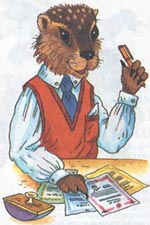 Так Миша и сделал. Умный Сурок пригласил Мишу еще заходить, чтобы и магазин застраховать. Конечно, когда он вновь будет построен и товар в него завезут. А магазин восстанавливать Мише всем миром помогали. И сделали магазин лучше, чем прежде: склад расширили, новые полы постелили, крышу подняли. На окошках наличники резные красуются. Прилавок удобный и широкий, и витрины просторные, чтобы лесным жителям было легко товар разглядывать. Весь магазин вымыли и выскоблили добела и еловыми ветками украсили.Постепенно и товар появился. Все наладилось. А самое главное, Миша теперь спит спокойно, никакие стихийные бедствия его не пугают. Ведь магазин-то застрахован! 

ЗАДАЧНИК МУДРОГО ФИЛИНА
1. Узнай у своих родителей, застраховано ли имущество твоей семьи (квартира, машина, дача).

2. Зачеркни букву Ш и прочитaй, как называется сумма денег, которую получает в случае беды тот, кто застраховал свое имущество:ШСШТШРШАШХШОШВШАШЯШ
ШПШРШЕШМШИШЯШ3. Как ты думаешь, кто в нашей истории будет называться страховщиком? ИСТОРИЯ ТРИНАДЦАТАЯ
Почему Миша платит налоги

О том, что такое налоги и почему их надо платитьВ этот ветреный осенний день Миша задержался в своем магазине. Завтра – день зарплаты, и нужно было рассчитать, сколько заплатить помощникам, и выписать чек, чтобы получить деньги в лесном банке.Сидя в кабинете, он услыхал, как его сорванцы-медвежата ввалились, мокрые и возбужденные, прямо в магазин.– Папа, папа, какой у тебя доход от магазина?Не успев удивиться неожиданному вопросу, Миша ответил:– Вы же знаете: 100 тысяч лесных рублей.– Ну, вот, а мама сказала, что, если мы будем с наступлением холодов есть меньше мороженого и не перебьем всех тарелок, ей на хозяйство хватит 50 тысяч лесных рублей.– А на оставшиеся 50 тысяч мы купим коралловые бусы. Мы видели в коммерческом киоске на опушке. Красивые!– И все вместе подарим их маме на день рождения.Миша почесал лохматую голову:– Ну, что ж! Мысль хорошая! Молодцы, медвежата! Только дело в том, что денег я получаю меньше, чем мой доход.– Почему?– Потому что я плачу НАЛОГИ.– Налоги? Что это такое? Кому платишь? Какому-нибудь помощнику?– Нет, налоги - это часть дохода, которую отдает лесному хозяйству каждый работающий и каждое лесное предприятие: и пчелиное хозяйство, и мой магазин, и фабрика по уборке мусора, и строительный заводик бобров, и все остальные.Медвежата были крайне удивлены.– Зачем надо кому-то отдавать свои деньги? Лес и так большой и богатый.– Затем, что лес содержит на эти средства лесные школы и детские ясли и садики, поликлинику дядюшки Богомола, и лесную муравьиную дорогу, и многое другое. Из этих же средств платят зарплату тем лесным жителям, которые работают на общие нужды - учат лесных малышей, лечат больных, охраняют лес от врагов, чистят его от мусора. А еще из этих денег платят пенсию старикам, стипендии студентам, пособия мамам для малышей. Кроме того, нужно иметь средства на тот случай, если случится буря или наводнение, пожар или засуха, чтобы помочь жителям леса и исправить испорченное. Вот потому каждый лесной житель и платит налоги. Понятно? 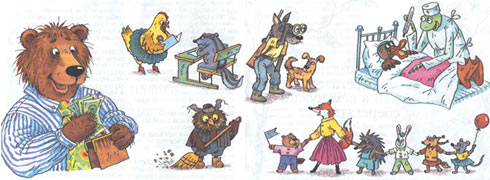 Медвежата закивали:– Это понятно! Это правильно! Только, если ты заплатишь налоги, нам не хватит маме на подарок.Миша улыбнулся:– Хватит! У меня, как и у вас, есть своя копилка. Я храню деньги в сберегательном банке.– В банке? Но она же стеклянная – разобьется. Возьми нашу копилку, папа.Миша рассмеялся:– Ничего-то вы не поняли. Не в стеклянной банке, а в сберегательном банке. Но об этом в следующий раз расскажу. А сейчас марш домой. Не мешайте мне работать.Медвежата побежали к берлоге, громко напевая какую-то ерунду: "Не болят у волка ноги, мы заплатим все налоги". ИСТОРИЯ ЧЕТЫРНАДЦАЯ
Что такое cбepeгaтeльный банк и что в нем нужно сберегать

О том, как денежки в банке не только хранятся, но и "растут".Haступилa зима, а вместе с ней день рождения мамы-медведицы. В этот день в берлоге собрались гости, имениннице вручались подарки, и все очень веселились.Но задолго до дня рождения мамы у Миши и малышей-медвежат появился свой секрет. В одно субботнее утро, когда выпал первый снежок, Миша решил открыть свой магазин чуть попозже, а сам с сыновьями отправился в СБЕРЕГАТЕЛЬНЫИ БАНК. Медвежата уже знали, что такое банк и чем он отличается от обыкновенной стеклянной банки, но еще ни разу там не были. Сберегательный банк оказался солидным заведением в дупле старого дуба. Медвежата с уважением осмотрели его.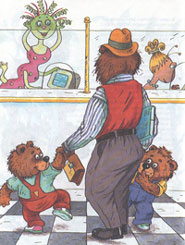 – Ого! Сигнализация! Охрана! - восхищались близнецы.– Конечно, здесь ведь хранят свои деньги, часть своих накоплений, многие лесные жители, - тихо пояснил папа.Миша достал из кармана пиджака и показал сыновьям серую тоненькую книжечку.– Это моя СБЕРЕГАТЕЛЬНАЯ КНИЖКА с номером счета и указанием, сколько денег я положил на хранение в сберегательный банк в прошлом году.– Правильно сделал, что положил в банк. Чтоб не украли. А то вдруг какие-нибудь воры в лесу появятся? - одобрили поступок отца медвежата.– И не только поэтому. Я положил деньги в банк еще и затем, чтобы денежки в нем подросли.– Как подросли? Разве деньги растут?Медвежата были очень удивлены и решили, что папа шутит. Но Миша был совершенно серьезен.– Деньги растут. Не так, конечно, как малина или грибы, но их становится в банке больше. Поэтому и говорят, что они растут. Мы, ВКЛАДЧИКИ, сдавая деньги в банк, разрешаем лесному хозяйству пользоваться ими, чтобы они не лежали без дела, как в вашей копилке. Но не бесплатно, а за так называемые ПРОЦЕНТЫ. Например, я пoлoжил 300 тысяч рублей на три месяца, и лес ими пользовался, пока мне они были не нужны, и заплатил мне за это. Прошло время, и мы пришли забрать свои деньги. Причем получим уже 390 тысяч, ане 300. Вот наши деньги и выросли. Это банк, а не ваша копилка, в которую сколько денег полжил, столько и взял.– Вот здорово, папа! - обрадовались медвежата.– Конечно, это очень удобно и нам, и лесу.Миша протянул свою сберегательную книжечку в одно из окошечек. Оттуда выглянула работница банка - молоденькая Сороконожка. Двумя лапками она взяла книжечку, четырьмя другими заправила ее в машинку, еще другими четырьмя ловко отсчитала денежки и выдала их Мише, не забывая двумя следующими поправлять свою прическу.Миша почтительно поблагодарил ее.– А теперь, малыши, - за бусами для нашей мамы.– Приходите еще! - помахала им вслед Сороконожка.Медвежата вежливо попрощались с ней и поспешили за отцом. И каждый из них про себя подумал о том, что нужно поскорее вынуть свои деньги из копилки и положить их в банк, где они подрастут. 
ЗАДАЧНИК МУДРОГО ФИЛИНА
Попробуй ответить на вопросы, предварительно обсудив их с кем-нибудь из взрослых:

а) Зачем нужны сберегательные банки?

б) Почему выгоднее хранить деньги в сберегательном банке, а не дома?

в) Что такое процент в cбepегaтельном банке? ИСТОРИЯ ПЯТНАДЦАТАЯ
Праздник в Мишином магазине

О благотворительности и о том, почему она приносит не только добро, но и выгоду. С дождями и редким солнцем, с радостями и огорчениями прошла осень. Наступила зима. Лесные жители собирались праздновать Новый год. В каждой норке, в каждом гнездышке, в каждом домике готовились к празднику: наводили порядок, украшали свое жилище мишурой и игрушками. Детишки считали дни в ожидании новогодних подарков и сюрпризов. Взрослые покупали всё самое вкусное для праздничного угощения, обновки для себя и своих зверят-птенцов, доставали из дальних кладовок припасы, которые еще с лета берегли.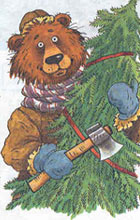 Миша тоже засуетился. Еще за две недели до Нового года срубил он небольшую елочку, поставил в углу своего магазина, украсил яркими шарами. И заметил он, что после этого чаще стали к нему покупатели наведываться. Кто покупает, а кто просто у елки постоит, особенно малыши. Миша кому из них конфетку даст, кому ягодку засахаренную или сушеную. Малыши довольны, уходить не торопятся. А на душе у Миши хорошо-хорошо!И решил он стать СПОНСОРОМ для лесной малышни - устроить в магазине праздник. Ведь дела у него наладились. Прибыль от торговли была, кошелек понемногу толстел - накопления росли. Почему и не потратить немного денег на доброе дело, благо не сотворить для малышей лесных, да и не только для них? Ведь всегда приятно добро делать и радость другим дарить, правда? Затем начал к празднику готовиться. Закупил маски, серпантин, конфеты и хлопушки, заготовил сладости, фрукты и сладкие ягодные напитки, подарки и сюрпризы придумал...И вот настал день торжества. Миша сделал последние приготовления, надел свой самый красивый костюм и до прихода гостей решил порепетировать перед зеркалом, как он будет руководить карнавалом.Но недолго ему пришлось быть одному. За целый час до начала праздника в берлогу начали собираться самые нетерпеливые гости. У всех было веселое и праздничное настроение, и не нужно было никем и ничем руководить. В тот вечер долго веселилась лесная малышня в Мишиной берлоге: пели, танцевали, разгадывали загадки, играли в жмурки.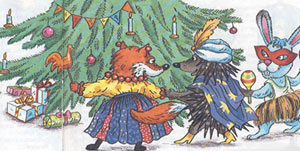 Хоть и тесновато было, но всем места хватило, и никто без подарка не ушел. Наутро, прибирая берлогу, Миша напевал веселую песенку и думал: "Правильно я сделал. Всех денег не накопить, да и толку мало, если они лежать будут. А сколько радости и веселья было! Хорошо! И спонсором быть хорошо!"И не догадывался Миша, что хорошо это было не только для лесных жителей, но и для его магазина. Ведь после карнавала Мишин магазин еще большей популярностью пользоваться стал. Никто мимо не проходил. То один заглянет, то другой зайдет, то третий залетит поглазеть, поболтать - глядь и купит что-нибудь. И Мишина щедрость с лихвой окупилась."Делать добро! Не жалеть денег на радость для себя и для других!" - под таким девизом Миша решил дальше жить и все свои дела вести. 
ЗАДАЧНИК МУДРОГО ФИЛИНА
1. Как ты думаешь, подсказка на уроке - это благотворительность или нет? Объясни свой ответ кому-нибудь из взрослых.

2. Приведи пример благотворительности и объясни, кому больше всего пользы она приносит.

3. Кем притворялся Карабас-Барабас, когда давал Буратино пять золотых? ИСТОРИЯ ШЕСТНАДЦАТАЯ
Как Миша задумал ярмарку в лесу устроить

О том, почему устраиваются ярмарки и кому от этого польза. Пришел однажды Миша домой из магазина понурый и сердитый: рыкнул на медвежат, что самокат свой на самом ходу бросили, сел на диван и задумался.– Что с тобой? – заволновалась медведица. – Голова болит?– Да она уж целую неделю болит: лето на носу, а у меня полон магазин всякой всячины, которую я не успел продать зимой и весной, – и санки, и лыжи с коньками, и валенки с галошами.– Не беда! К следующей зиме прибереги, убери куда подальше, чтобы не мешались.– Да в том-то и дело, что убрать некуда. Я уж к лету товара припас. Все закоулочки в берлоге заняты, – сказал Миша задумчиво.– Ну, тогда попробуй устроить РАСПРОДАЖУ.– Точно!!! – с радостью воскликнул Миша. – Как это я раньше не догадался? Я же сам совсем недавно в одной умной книжке читал, что это выгодное дело: чем товар год до следующего сезона хранить, склад занимать и лишние расходы нести, лучше чуть подешевле его продать, а в новом году другие товары в магазин доставить – новее, ярче, моднее. Глядишь, торговля опять бойкая будет. Лесным жителям – радость, а мне – дохода прибавление.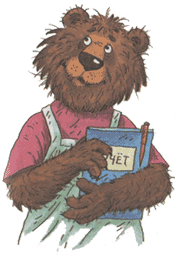 На следующий день с утра пораньше появился Миша в магазине, принялся для распродажи товары подбирать и в большую коробку складывать.– Что это ты делаешь, Михаил Потапыч? – поинтересовался его помощник Яша. А когда узнал про Мишину затею, с лёту подал новую идею:– А давай не распродажу, а ЯРМАРКУ организуем. Вот лесные жители обрадуются! Мой дед, старый Дятел, рассказывал, что в лесу ярмарки очень часто устраивались. Все звери от мала до велика собирались на ярмарку: кто – продать что-нибудь, кто – купить, а кто – просто поглазеть да потешиться забавами разными. На ярмарке устраивалось большое гулянье с играми и хороводами, с потешными розыгрышами, шутками и прибаутками.– Верно говоришь. Я про это тоже слышал, – сказал Миша.– Так и сделаем. Чем простую распродажу объявлять в магазине, устроим лучше настоящую лесную ярмарку. Созовем на самую широкую и красивую поляну побольше лесного народа, украсим все по-праздничному, сделаем лотки, киоски со всякими сладостями и безделушками, выставим все свои товары на продажу, других продавцов позовем, чтобы покупателям веселее было. Вряд ли с такой ярмарки кто-нибудь без покупки уйдет, а значит всем будет выгода!Так все и было, как Миша с Яшей придумали. 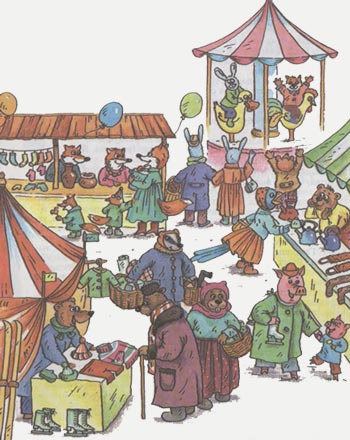 
ЗАДАЧНИК МУДРОГО ФИЛИНА
Представь себя лихим ярмарочным купцом, зазывающим купить такие не совсем обычные товары:1 – старые стоптанные ботинки;
2 – пустой стержень от шариковой ручки;
3 – засохший фломастер;
4 – палочку от эскимо.Попробуй прорекламировать каждый из них. Если кто-нибудь из твоих знакомых захочет купить что-нибудь из перечисленного, поверив, что это самая нужная для него вещь, или хотя бы улыбнется, можешь считать себя почетным гостем Мишиной ярмарки. ИСТОРИЯ СЕМНАДЦАТАЯ
Как Миша решил фабрику построить

О том, как появляются предпринимательские идеи. Бывают дни, когда все из лап валится и настроение портится час от часу. Сегодняшний день у Миши именно таким оказался. С утра с лежанки не с той лапы встал, шубу хотел расчесать – гребень ореховый сломал. На улицу вышел, а там сыро и слякотно: пока до магазина дошел, лапы промочил. В магазин пришел уже не в духе, а тут еще и торговля не заладилась.Началось все с того, что прискакал сосед Заяц, а между ушами у него огромная шишка.– Ой, Мишенька, сел я завтракать. Морковь тушеная – лапки оближешь. Только к миске потянулся, а стул-то подо мной и развалился. Оказывается, ножки подгнили, на нем еще мой дедушка сиживал. Пора пришла новый стул купить.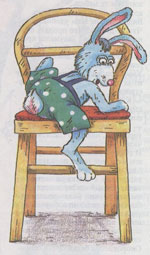 Миша пожалел соседа и поставил перед Зайцем стул:– Покупай, косой! Смотри – хорош товар!Стул и впрямь был красивым. Мягкий, с гнутой спинкой. Заяц на стул вскочил, а со стула боится спрыгнуть – больно стул высок, а зайцев недаром трусишками зовут.– Нет, Миша! Этот стул для нас, зайцев, мало подходит: мы ведь не люди длинноногие.И ускакал недовольный. А днем приползли две улитки-кумушки и хором попросили:– Миша, мы у себя в саду под листьями земляники посиделки решили устроить, нам бы скамеечку прикупить.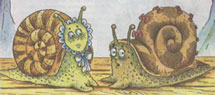 Миша перед ними лавку поставил с резной спинкой и точеными ножками. Улитки стали по ножке на лавку взбираться. Ползли-ползли, так доверху не доползли. Упали на пол и, обиженные и усталые, уползли из магазина ни с чем.Расстроился Миша. Понял, что не подходит лесным жителям та мебель, которую он со склада привез. Видно, она не всем удобна. Что же делать? Что продать своим покупателям? Задумался крепко Миша, затылок лохматый лапой почесывает – даже аппетит потерял.Хмурился, да вдруг как выскочит из-за прилавка, чуть не в пляс пустился!– Как я раньше до такой простой мысли не додумался?! – засмеялся Миша. – Чтобы было чем в магазинах торговать, надо это сделать вначале.И стал он вспоминать, откуда в его магазине товар появлялся. Мед пчелы целое лето в сотах накапливали: с цветка на цветок летали, нежный нектар и сладкую пыльцу своими малюсенькими хоботками и лапками собирали да в улей перетаскивали. Сколько пришлось им всем потрудиться, пока соты до краев заполнились и мед окончательно созрел! Сноровистые белки орехи собрали, просушили, сохранили, себе в запас отложили, а лишние Мише в магазин отправили. Но прежде и другие работники на славу потрудились: солнышко много раз заросли орешника прогревало; теплый летний дождик, когда надо, землю поливал; дождевые черви ее рыхлили, чтобы живительная влага от корней до самых верхних веточек дошла и напоила созревающие орешки, отчего их ядрышки крепкими и сладкими становились.Малину Миша сам заготавливал в лесу, а потом выращивал около своей берлоги. Сколько хлопот с этим было, все знают! Вот и получается, что любой товар прежде, чем попасть на прилавок, должен "родиться" на свет.И это совсем не просто. Нужно приложить много усилий и стараний, чтобы получилось то, что впоследствии может стать товаром. Даже когда что-то появляется вроде как само по себе, например вырастает в дикой природе, как орехи или травы целебные, все равно чья-то работа требуется, чтобы их в товар превратить. Так и с мебелью: прежде чем торговать, ее сделать надо. А где? Опять Миша задумался. Решил помощи попросить. Позвонил на склад и спросил, откуда они мебель получают.– Как откуда? С мебельной фабрики, – ответил заведующий складом, важный усатый Хорек.– Только уж очень далеко она находится – на самой границе нашего леса. Редко мы туда выбираемся, поэтому и мебель однообразная. Сразу все не привезти, а много раз ездить далеко и невыгодно. Очень уж дорого перевозка обходится.– Понятно, – сказал Миша.И пришла ему в голову ИДЕЯ ПРЕДПРИНИМАТЕЛЬСКАЯ. Решил Миша свою мебельную фабрику открыть. В магазине торговля налажена: дятел Яша справится, да и медведица ему помочь может. Опыт у Миши есть: чай, не первый год его магазин работает. Материалов в лесу достаточно: бурелома да сухостоя много после прошлогоднего урагана, чащи густые, деревьям там расти тяжело, так что лишнее вырубить можно. И лес похорошеет, светлее станет, и в магазине торговля лучше пойдет – выбор, то есть АССОРТИМЕНТ, мебели больше станет. И дела у Миши закипели. 
ЗАДАЧНИК МУДРОГО ФИЛИНА
1. Как ты думаешь, откуда в магазинах берутся: игрушки, хлеб, детская одежда, молоко, минеральная вода?

2. Миша решил открыть фабрику, чтобы делать (производить) на ней мебель. А что делают (производят) там, где работают твои родители? Что ты умеешь делать сам?

3. Если бы ты мог построить фабрику, чтобы ты стал на ней производить? ИСТОРИЯ ВОСЕМНАДЦАТАЯ
Что понадобилось Мише для изготовления стула

О том, что такое средства производства и какие они бывают. Решил Миша прежде всего соседу Зайцу угодить – начал делать на своей фабрике маленькие стульчики. Отправился он в чащу, выбрал сухие, но еще прочные березы, наломал и в берлогу потащил. А тут его дятел Яша в магазин пускать не хочет.– Что ты, Миша?! Это же магазин! Сюда за покупками ходят. А ты здесь с бревнами да досками расположишься.Миша вначале обиделся. Бросил бревна, хлопнул дверью и ушел в лес. Вот так и задумай хорошее дело. А Яша взял да и всё испортил.Бродил Миша по лесу расстроенный и огорченный и устал вконец. Сел на высоком берегу лесного ручья и задумался. Глядь, а вдоль ручья Бобр плывет, ветку тащит, а за ним – другой.Заинтересовался Миша. Что бобры делают? И видит, как они плотину строят, а на ней хатки себе возводят – целый городок на ручье возвели. Залюбовался Миша их дружной работой, а потом опять к своим мыслям вернулся.Пока он по лесу бродил и у ручья сидел, обида на Дятла прошла, понял Миша, что его верный помощник прав. Обдумал все Михаил Потапыч, поднялся с бревна и обеими лапами бобрам замахал. Подплыли к Мише бобры, а он им о своей затее рассказал и помощи попросил. Работящие бобры в помощи не отказали, и вскоре на лесной просеке появилось новое сооружение – здание Мишиной фабрики, а в нем несколько светлых просторных помещений – будущие цеха, мастерские, склады, кладовые.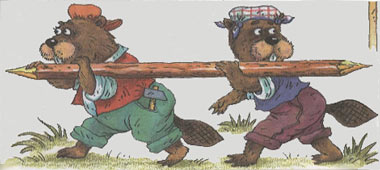 Затем та же бригада бобров нарезала и натаскала бревен и досок, подходящих для изготовления мебели, и на складах Мишиной фабрики вкусно запахло свежими стружками. Мише расторопность бобров понравилась, и он предложил им остаться работать на фабрике, делать самую крепкую мебель для крупных лесных жителей. Бобры посовещались и согласились, но при условии, что Миша для них инструменты да специальные станки купит, чтобы зубы–резцы у бобров не сломались. Да и дело с инструментами быстрее пойдет!Миша согласился. Часть своих сбережений потратил на СРЕДСТВА ПРОИЗВОДСТВА: токарные, точильные и сверлильные станки, пилы разные, инструменты, шурупы и гвозди, клей и всякую прочую не обходимую мелочь, без которой и маленькой скамеечки не соорудишь.Любопытные зайцы прибегали помочь Мише разгружать и перетаскивать на фабрику все, что Миша привез, и даже решили свою бригаду организовать.Бобры пилят, режут, а зайцы склеивают и сколачивают. Дело вроде пошло на лад.И Миша вспомнил про улиток, которым тоже ничего из мебели не удалось купить в магазине. Пригласил Миша работать на фабрику дятлов и белочек – дедать мебель поменьше. А столы и стульчики для самых маленьких лесных жителей теперь делали сороконожки и жуки–короеды. Немного времени прошло, а лесные жители уже почувствовали, какая им польза от Мишиной фабрики. Благодарят Мишу – хорошо придумал, молодец! 
ЗАДАЧНИК МУДРОГО ФИЛИНА
1. Найди и исправь ошибки:
для изготовления масла необходимы нитки;
для производства бензина нужно молоко;
для пошива одежды требуется нефть.

2. Расположив правильно слоги, отгадай зашифрованное слово:
вод – ство – из – про. ИСТОРИЯ ДЕВЯТНАДЦАТАЯ
Как Мишутка деньги в капитал превращал

О том, что такое капитал и чем он отличается от денег в копилке. 
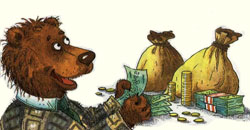 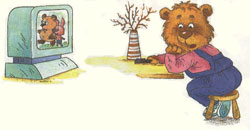 Сидел однажды Миша у себя в кабинете, деньги считал. А один из его близнецов, маленький Мишутка, тут же по телевизору мультики смотрел.– Уходи домой, не мешай мне КАПИТАЛЫ подсчитывать, – говорит Миша Мишутке.А тот и обиделся:– Ну и ладно, у меня тоже капиталы есть – мне вчера бабушка целых 10 лесных рублей дала.– А вот и не правда, твои 10 рублей – просто деньги, а не капитал!– Это почему же так, папочка, твои деньги – капитал, а мои – нет?– А потому, что капитал – это только те деньги, которые прибыль приносят, которых все больше и больше становится. Вот я на свои деньги куплю товары для магазина, потом продам их. Куплю по одной цене, по оптовой (эта цена ниже, потому что сразу много товара покупаешь). Получу прибыль. Вот мои деньги и станут капиталом.Расстроился Мишутка – очень ему обидным показалось, что у него просто деньги есть, а капитала нет. И решил он свои деньги в капитал превратить. Только как это сделать?Надумал Мишутка со своей младшей сестричкой посоветоваться. Только та совсем глупенькая еще. Ей недавно Мишутка книжку про Буратино читал, вот она и посоветовала зарыть денежки в землю и ждать, когда дерево вырастет с монетками на ветках.Но Мишутка знал, что из семян только укроп да морковь у зайцев на огороде растет, а деньги – нет. Даже у Буратино в сказке и то ничего не вышло.Разговор Мишутки с сестрой услышала мама, пожалела сынишку и предложила ему свою помощь.– А давай возьмем твои денежки и купим на рынке какую-нибудь ткань за 10 рублей, сошьем из нее красивое платье (ведь я, как-никак, портниха!), потом продадим это платье рублей за 12. Вот твои денежки и принесут нам прибыль, капиталом станут.Поблагодарил Мишутка маму, но не согласился. Ведь тогда бы мама деньги в капитал превратила, а не Мишутка.Сидит он на берегу ручья задумчивый-задумчивый. А рядом Ворона уселась и на Мишутку черным глазом посматривает. Не выдержал Мишутка, поделился с ней своей заботой. И правильно сдела – Ворона ему на ухо ответ шепнула. Подскочил Мишутка и через весь лес куда-то бегом помчался.А когда вернулся и рассказал отцу Мишу о своих делах, тот только руками развел – ничего не скажешь, помогла Ворона придумать, как его 10 рублей капиталом сделать. 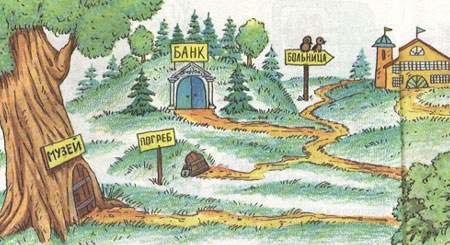 
ЗАДАЧНИК МУДРОГО ФИЛИНА
А ты догадался, куда Миша свои денежки отнес?
А если ты не понял, почему в банке деньги становятся капиталом, перечитай еще раз четырнадцатую историю 
ИСТОРИЯ ДВАДЦАТАЯ
Как Мишу посетил иностранный гость

О том, что такое валюта и что с ней нужно делать. В этот прекрасный день, казалось, торговля должна была бы идти очень бойко. Но сегодня Миша не собирался давать распоряжение открывать свои магазины: он знал, что покупателей все равно не будет – лесным жителям не до покупок.Вчера газета "Лесные известия" сообщила сенсационную новость: в лес пожаловал заграничный гость из Австралии. Наверняка все соберутся поглазеть на господина Коалу, да и сам Миша собрался туда же – все-таки хоть и дальние, но родственники.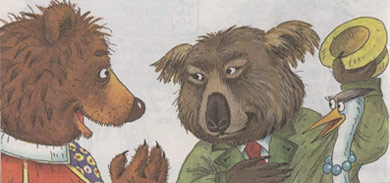 И вдруг, пока Миша собирался, господин Коала сам зашел в компании со своим переводчиком Птицей-Секретарем в Мишин кабинет.Миша разволновался, забегал по берлоге, не зная, как себя вести, все правила хорошего тона сразу забыл. А Птица-Секретарь объяснила:– Господин Коала оказываем Вам честь своим визитом. Косподину Коале очень понравилось в вашем лесу, и он непременно расскажет об этом у себя на родине. Господин Коала хочет пригласить Михаила Потапыча к себе в Австралию, чтобы он поделился опытом своего лесного хозяйства. Да и у него есть чему поучиться. А еще господин Коала, хотя сам на диете и ничего не ест, кроме листьев эвкалипта, хотел бы купить баночку меда в качестве сувенира для своей семьи.В это время господин Коала достал из толстого бумажника зеленую денежку-банкноту и дятлу Яше протягивает, что-то на своем языке лопочет.Яша взял странную бумажку, стал внимателно ее рассматривать, пытаясь прочесть на ней хоть одно слово, но, как и следовало ожидать, от волнения совсем растерялся. Яша отродясь таких денег не видел и смотрел на них просто как на сувенир. А любовыптная и всезнающая Сорока, что всюду за гостями потихоньку порхала, шепчет:– Бери, Яшенька, это же ВАЛЮТА!– А что это, Сорокушка?Но глаза всеъх присутствующих обратились к Михаилу Потапычу, требуя объяснений.– Это деньги, которыми пользуются жители какой-либо страны. Ведь в каждой стране свои деньги, своя валюта, – стал объяснять Миша. – Вы о долларах слыхали?– Конечно. Кто же о них не слыхал? Только что я с ними делать буду? – удивился Яша.– А ты их в банк понесешь или в лесной пункт обмена валюты, обменяешь на нашу валюту, то есть, на деньги, которыми у нас в лесу все пользуются. Только получишь их больше, так как их валюта дороше нашей в несколько раз. Понял?– Я понял, но... – нерешительно проговорил Дятел.– А можешь обменять доллары на деньги, которые в другом лесу используются. Ведь доллар – это не просто валюта. Это свободно конвертируемая валюта – СКВ. Знаешь, что это значит?И Яша, и Сорока отрицательно замотали головами и опять что-то хотели сказать, но Миша продолжал.– СКВ – это самая лучшая валюта потому что ее можно обменять на любую другую валюту, а значит, долларом можно расплатиться за товары в любой страке. Кроме доллара такими свойствами обладают и некоторые другие валюты: японская йена, английский фунт стерлингов... Яша замялся, что-то пробурчал себе под нос и вдруг обрадовался, нашел выход:– Лучше я господину баночку меда подарю. Сувенир – ведь это подарок на память. – И протянул мед заграничному покупателю.Господин Коала радостно заулыбался, раскланялся и что–то сказал. А Михаил Потапыч и его друзья, хоть и не знали заморского языка, но помощи переводчика не попросили.Мы думаем, и ты догадался, что сказал господин Коала: ведь искренняя благодарность не нуждается в переводе. 
ЗАДАЧНИК МУДРОГО ФИЛИНАКОНЕЦТОЛЬКО ДЛЯ ВЗРОСЛЫХ!
Экономика - совокупность видов хозяйственной деятельности людей по производству, распределению и потреблению товаров и услуг.ТОЛЬКО ДЛЯ ВЗРОСЛЫХ!
Товар - продукт труда, произведенный для продажи.ТОЛЬКО ДЛЯ ВЗРОСЛЫХ!
Реклама - целенаправленное распространение сведений (информации) о потребительских свойствах товаров или услугах с целью их продажи.ТОЛЬКО ДЛЯ ВЗРОСЛЫХ!
Цена - денежное выражение стоимости товара или услуги. При продаже определяется спросом и предложением.ТОЛЬКО ДЛЯ ВЗРОСЛЫХ!Оптовая торговля - покупка и продажа средств производства и предметов потребления большими партиями с целью их дальнейшего использования в производственном процессе или для перепродажи.
Розничная торговля - покупка и продажа товаров через сеть универмагов, универсамов и других торговых точек, как npaвилo, в небольших количествах и предназначенных преимущественно для личного потребления.ТОЛЬКО ДЛЯ ВЗРОСЛЫХ!Цена - денежное выражение стоимости товара или услуги. При назначении цены учитываются затраты, связанные с производством данного тавара или оказанием услуги.ТОЛЬКО ДЛЯ ВЗРОСЛЫХ!Товарооборот - движение товаров от производителя к потребителю. Заработная плата - форма оплаты труда наемных работников.ТОЛЬКО ДЛЯ ВЗРОСЛЫХ!Затраты - средства, вложенные в какое-либо дело или в производство того или иного товара.
Пpибыль - положительная разница между доходами и расходами.ТОЛЬКО ДЛЯ ВЗРОСЛЫХ!Потребление - использование чего-либо для удовлетворения потребностей.
Накопление - использование некоторой части полученной прибыли на расширение производства или использование средств для создания запасов.ТОЛЬКО ДЛЯ ВЗРОСЛЫХ!Банкротство – неспособность гражданина или фирмы платить по своим долговым обязательствам из-за отсутствия средств.

Биржа – одна из форм рынка.
Существуют товарные биржи (продажа больших партий товаров), валютные и фондовые биржи, где происходит купля-продажа валюты, ценных бумаг (акций, облигаций и т. п.). Есть еще биржа труда, предназначенная для регистрации безработных и поиска для них рабочих мест.ТОЛЬКО ДЛЯ ВЗРОСЛЫХ!

Дефицит – недостаток, нехватка чего-либоТОЛЬКО ДЛЯ ВЗРОСЛЫХ!
Страхование - зто создание специальных средств для возмещения ущерба от стихийных и других неблагоприятных явлений.ТОЛЬКО ДЛЯ ВЗРОСЛЫХ!
Налог - зто определенная сумма денег, которую каждому производителю товара, каждому получателю дохода, каждому владельцу имущества необходимо уплатить государству для пополнения государственного бюджета.ТОЛЬКО ДЛЯ ВЗРОСЛЫХ!
Банк -учреждение, обладающее правом распоряжаться временно свободными деньгами (вкладами) предприятий, организаций и отдельных людей и осуществлять все виды денежных расчетов, выпуск ценных бумаг и другие функции, связанные с денежным обращением.

Процент по вкладу - плата банка cвoим клиентам за пользование их деньгами.ТОЛЬКО ДЛЯ ВЗРОСЛЫХ!
Спонсор - помощник в деле, который готов оплатить расходы, необходимые для его успешного осуществления, и не требует возврата своих денег.

Благотворительность - безвозмездная финансовая помощь для осуществления социально значимых мероприятий.ТОЛЬКО ДЛЯ ВЗРОСЛЫХ!
Распродажа – торговля товарами сезонного спроса по сниженным ценам.

Ярмарка – ежегодный торг, в котором участвует большое количество продавцов и покупателей.ТОЛЬКО ДЛЯ ВЗРОСЛЫХ!
Предпринимательская идея – основа любого делового начинания. Для возникновения предпринимательской идеи нужны предпринимательские способности и, самое главное, знания в конкретной области.

Ассортимент – набор различных видов выпускаемой на предприятии продукции, товаров (на складе, в магазине) или предлагаемых услуг.ТОЛЬКО ДЛЯ ВЗРОСЛЫХ!
Средства производства – совокупность средств, при помощи которых создаются товары и услуги (сырье, материалы, здания, инструменты и т. п.).ТОЛЬКО ДЛЯ ВЗРОСЛЫХ!
Капитал – это деньги, которые используются с целью извлечения прибыли.ТОЛЬКО ДЛЯ ВЗРОСЛЫХ!
Валюта – денежная единица какой-либо страны.

Курс валюты - стоимость валюты в единицах другой валюты.Сколько монет страны Обмении нужно потратить, чтобы купить 1 монету государства Коаляндии, если представить себе, что она продается только за лесные рубли?

(Одна монета государства Коаляндии равна 10 лесным рублям. Одна монета страны Обмении равна 5 лесным рублям.)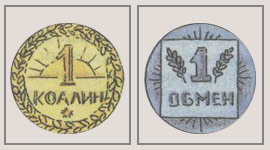 